Муниципальное казенное общеобразовательное учреждениеМарьевская средняя общеобразовательная школаОльховатский муниципальный районВоронежская область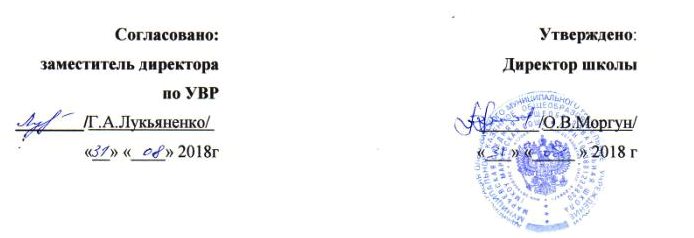 Рабочая программапо  всеобщей история 8 классана 2018-2019 учебный годСоставитель:учитель истории  ВКК Бурыка Елена Алексеевна2018 годПояснительная записка.  Рабочая программа составлена на основе следующих нормативно-правовых документов:- приказ Министерства образования и науки Российской Федерации от 17.12.2010 № 1897   "Об утверждении федерального государственного образовательного стандарта основного общего образования»  - примерная основная образовательная программа основного общего образования, одобренная решением ФУМО по общему образованию от 08.04.2015, протокол № 1/15 -  Приказ Минобрнауки России от 31.03.2014 N 253 "Об утверждении федерального перечня учебников, рекомендуемых к использованию при реализации имеющих государственную аккредитацию образовательных программ начального общего, основного общего, среднего общего образования"; -  Приказ Минобрнауки России от 8 июня 2015 года № 576 «О внесении изменений в федеральный перечень учебников, рекомендованных к использованию при реализации имеющих государственную аккредитацию образовательных программ начального общего, основного общего, среднего общего образования, утвержденный приказом Министерства образования и науки Российской Федерации от 31 марта 2014 г. № 253»  - Письмо Министерства образования и науки РФ от 24.11.2011 №МД – 1552/03 «Об оснащении образовательных учреждений учебным и учебно-лабораторным оборудованием»; - примерная программа основного общего образования по истории; - рабочая программа и тематическое планирование курса «История России» 6-9 классы изд-ва «Просвещение», Москва 2016 год; авторы А.А.Данилов, О.Н.Журавлёва, И.Е.Барыкина; - рабочие программы по всеобщей истории к предметной линии учебников А.А.Вигасина – О.С.Сороко-Цюпы 5-9 классы изд-ва «Просвещение», Москва 2014 год.Данная рабочая программа предназначена для реализации в 2016-2017 учебном году  в МБОУ «Краишевская СШ» и предполагает изучение учебного предмета «Новой история» на базовом уровне.Личностные, метапредметные и предметные результаты освоения учебного предмета «История»: Требования к результатам обучения предполагают реализацию деятельностного, компетентностного и личностно ориентированного подходов в процессе усвоения программы. Результатами образования являются компетентности, заключающиеся в сочетании знаний и умений, видов деятельности, приобретённых в процессе усвоения учебного содержания, а также способностей, личностных качеств и свойств учащихся.      Предметная часть результатов проверяется на уровне индивидуальной аттестации обучающегося, а личностная часть является предметом анализа и оценки массовых социологических исследований.Личностные результаты:осознание своей идентичности как гражданина страны, члена семьи, этнической и религиозной группы, локальной и региональной общности; эмоционально положительное принятие своей этнической идентичности;познавательный интерес к прошлому своей страныосвоение гуманистических традиций и ценностей современного общества, уважение прав и свобод человека;изложение своей точки зрения, её аргументация в соответствии с возрастными возможностями;уважительное отношение к прошлому, к культурному и историческому наследию через понимание исторической обусловленности и мотивации поступков людей предшествующих эпох;уважение к народам России и мира и принятие их культурного многообразия, понимание важной роли взаимодействия народов в процессе формирования древнерусской народности;следование этическим нормам и правилам ведения диалога;формирование коммуникативной компетентности;обсуждение и оценивание своих достижений, а также достижений других;расширение опыта конструктивного взаимодействия в социальном общении;осмысление социально-нравственного опыта предшествующих поколений, способность к определению своей позиции и ответственному поведению в современном обществе.Метапредметные результаты изучения истории включают следующие умения и навыки:способность сознательно организовывать и регулировать свою деятельность — учебную, общественную и др.;формулировать при поддержке учителя новые для себя задачи в учёбе и познавательной деятельности;соотносить свои действия с планируемыми результатами, осуществлять контроль своей деятельности в процессе достижения результата;овладение умениями работать с учебной и внешкольной информацией (анализировать и обобщать факты, составлять простой и развёрнутый план, тезисы, конспект, формулировать и обосновывать выводы и т.д.), использовать современные источники информации, в том числе материалы на электронных носителях;привлекать ранее изученный материал для решения познавательных задач;логически строить рассуждение, выстраивать ответ в соответствии с заданием;применять начальные исследовательские умения при решении поисковых задач; решать творческие задачи, представлять результаты своей деятельности в различных формах (сообщение, эссе, презентация, реферат и др.);организовывать учебное  сотрудничество и совместную деятельность с учителем  и сверстниками, работать индивидуально и в группе;определять свою роль в учебной группе, вклад всех участников в общий результат;активно применять знания и приобретённые умения, освоенные в школе, в повседневной жизни и продуктивно взаимодействовать  с другими людьми в профессиональной сфере и социуме;критически оценивать достоверность информации (с помощью учителя), собирать и фиксировать информацию, выделяя главную и второстепенную.Предметные результаты:овладение целостными представлениями об историческом пути народов как необходимой основой миропонимания и познания общества;способность применять понятийный аппарат исторического знания;умение изучать информацию различных исторических источников, раскрывая их познавательную ценность;расширение опыта оценочной деятельности на основе осмысления жизни и деяний личностей и народов в истории;готовность применять исторические знания для выявления и сохранения исторических и культурных памятников своей страны и мира.знать имена выдающихся деятелей XVIII в., важнейшие факты их биографии;основные этапы и ключевые события всеобщей истории периода конца XVII— XVIII в.в.;важнейшие достижения культуры и системы ценностей, сформировавшиеся в ходе исторического развития;изученные виды исторических источников;соотносить даты событий отечественной и всеобщей истории с веком; определять последовательность и длительность важнейших событий отечественной и всеобщей истории;использовать текст исторического источника при ответе на вопросы и решении различных учебных задач, сравнивать свидетельства разных источников;показывать на исторической карте территории расселения народов, границы государств, города, места значительных исторических событий;рассказывать о важнейших исторических событиях и их участниках, опираясь на знание необходимых фактов, дат, терминов; давать описание исторических событий и памятников культуры на основе текста и иллюстративного материала учебника, фрагментов исторических источников; использовать приобретённые знания при написании творческих работ (в том числе сочинений), отчётов об экскурсиях, рефератов;соотносить общие исторические процессы и отдельные факты; выявлять существенные черты исторических процессов, явлений и событий; группировать исторические явления и события по заданному признаку; объяснять смысл изученных исторических понятий и терминов, выявлять общность и различия сравниваемых исторических событий и явлений;определять на основе учебного материала причины и следствия важнейших исторических событий;объяснять своё отношение к наиболее значительным событиям и личностям истории России и всеобщей истории, достижениям отечественной и мировой культуры;использовать приобретённые знания и умения в практической деятельности и повседневной жизни для понимания исторических причин и исторического значения событий и явлений современной жизни, для высказывания собственных суждений об историческом наследии народов России и мира, объяснения исторически сложившихся норм социального поведения, использования знаний об историческом пути и традициях народов России и мира в общении с людьми другой культуры, национальной и религиозной принадлежности.Содержание учебного курса «Всеобщая история. Новая история.1800-1900 гг.» – 30 часов :Новая история. XVIII – XIX В. 28 ч.Становление индустриального общества. Человек в новую эпоху. (7часов)Вводный урок. От традиционного общества к обществу индустриальному. Черты традиционного общества. Основное содержание процесса модернизации. Эшелоны капиталистического развития. Проблемы, порожденные модернизацией.Индустриальная революция: достижения и проблемы. Основные технические изобретения и научные открытия. Успехи машиностроения. Переворот  в средствах транспорта.  Дорожное строительство. Военная техника. Новые источники энергии. Экономические кризисы как одна из причин перехода к монополистическому капитализму. Черты монополистического капитализма.Индустриальное общество: новые проблемы и новые ценности. Человек в изменившемся мире: материальная культура и повседневность Изменения в социальной структуре общества, вызванные индустриальной революцией. Миграция и эмиграция населения. Аристократия старая и новая. Новая буржуазия. Средний класс. Рабочий класс. Женский и детский труд. Новые условия быта. Изменения моды. Новые развлечения.Наука: создание научной картины мира XIX в. В зеркале художественных исканий. Литература и искусство. Причины быстрого развития естественно-математических наук. Основные научные открытия XIX – начала XX в., их значение. Открытия в области математики, физики, химии, биологии, медицины. XIX в. в зеркале художественных изысканий. Основные художественные направления в живописи и музыке.Либералы, консерваторы и социалисты: какими должны быть общество и государство. Причины появления главных идейнополитических течений XIX в. Характеристика основных положений либерализма, консерватизма, социализма. История развития социалистической мысли, воззрения социалистов утопистов. Причины возникновения неолиберализма, неоконсерватизма, основные течения в социалистическом лагере.Основные понятия темы:Традиционное общество; индустриальное общество, модернизация; индустриализация; индустриальная революция; демократизация; обмирщение сознания; правовое государство; гражданское общество. Индустриальная революция, свободный фабрично-заводской капитализм, монополия, монополистический капитализм, империализм, конкуренция, экономический кризис, синдикат картель, трест, концерн. Социальная структура общества, аристократия, буржуазия, средний класс, наемные рабочие, эмиграция, эмансипация. Научная картина мира, связь науки и производства Романтизм, реализм, натурализм, критический реализм, импрессионизм, постимпрессионизм. Либерализм, неолиберализм, консерватизм, неоконсерватизм, социализм, утопический  социализм, марксизм, социал-реформизм, анархизм.Строительство новой Европы (7 часов)Консульство и образование наполеоновской империи. Режим личной власти Наполеона Бонапарта. Наполеоновская империя. Внутренняя и внешняя политика Наполеона в годы Консульства и Империи.Разгром империи Наполеона. Венский конгресс.  Причины ослабления империи Наполеона Бонапарта. Поход в Россию, освобождение европейских государств, реставрация Бурбонов. Венский конгресс. Священный союз.Англия: сложный путь к величию и процветанию. Экономическое развитие Англии в XIX в. Политическая борьба.  Парламентская реформа 1932., установление законодательного парламентского режима. Чартистское движение. Англия – крупнейшая колониальная держава.Франция Бурбонов и Орлеанов: от революции 1830г. к новому политическому кризису. Экономическое развитие Франции в первой половине XIX в. Революция 1830 г. : причины и ход. Кризис Июльской монархии.Франция: революция 1848г. и Вторая империя. Причины революции 1848. Ход Февральской революции. Основные мероприятия Временного правительства и Учредительного собрания, июльское восстание рабочих в Париже Установление Второй республики. Внутренняя и внешняя политика Наполеона III.Германия: на пути к единству. «Нужна ли нам единая и неделимая Италия?» Вильгельм 1 и Отто фон Бисмарк. Экономическое и политическое развитие Германии и Италии в первой половине XIX в. Причины и цели революции 1848г. в Германии и Италии. Ход революции. Пруссия и Сардинское королевство – центры объединения Германии и Италии. Объединение Германии. Объединение Италии. Два пути объединения.Война, изменившая карту Европы. Парижская коммуна. Причины, ход, результаты франко-прусской войны, причины поражения Франции в этой войне. Сентябрьская революция 1870 г., провозглашение республики. Окончание войны. Причины восстания 18 марта 1871 г. Внутренняя политика Парижской коммуны. Причины поражения и роль Парижской коммуны в истории.Основные понятия темы:Империя, коалиция,  консульство, буржуазная монархия, Кодекс Наполеона, континентальная блокада. Венский конгресс,  Священный союз, система европейского равновесия. Викторианская эпоха, имущественный ценз, чартизм, хартия, тред-юнионы,  Парламентская монархия. Конституционно-монархический режим, Июльская монархия, бланкизм. Вторая республика, Вторая империя, авторитарный режим. Юнкер, радикал, ландтаг, карбонарий. Канцлер, путь объединения «сверху», путь объединения «снизу». Мобилизация, оппозиция,  Парижская коммуна, реванш, реваншизм.Страны Западной Европы в конце XIX века. Успехи и проблемы индустриального общества. (5 часов).Германская империя в конце XIX – начале XX в. Борьба за место под солнцем.  Политическая устройство. Политика «нового курса» - социальные реформы. От «нового курса» к мировой политике. Подготовка к войне.Великобритания: конец Викторианской эпохи. Экономическое развитие и причины замедления темпов развития промышленности Великобритании к концу XIX в. Колониальные захваты Великобритании в конце XIX в. и создание Британской колониальной империи. Система двух партий и эпоха реформ.Франция: Третья республика. Особенности экономического развития Франции в конце XIX в. – начале XX в. Особенности политического развития. Эпоха демократических реформ. Коррупция государственного аппарата. Внешняя политика Франции в конце XIX – начале XX в.Италия: время реформ и колониальных захватов. Особенности экономического развития Италии в конце XIX – начале XX в. Политическое развитие Италии.  «Эра Джолитти». Внешняя политика Италии в конце XIX – начале XX в..От Австрийской империи к Австро-Венгрии: поиски выхода из кризиса. Характеристика Австрийской империи в первой половине XIX в. Революции 1848г. в Австрии и Венгрии. Образование Австро-Венгрии, особенности политического строя страны. Политическое и экономическое  развитие  Австро-Венгрии. Внешняя политика Австро-Венгрии в конце XIX – начале XX в..Основные понятия темы:Милитаризация, пангерманизм, шовинизм, антисемитизм,  Тройственный союз.  Колониальный капитализм, Антанта, гомруль, доминион. Государственные займы, ростовщический капитализм, Третья республика, радикал, атташе, коррупция. Государственный сектор в экономике, «эра Джолитти». Национально-освободительное движение, двуединая монархия.Две Америки (2 часа).США в XIX веке: модернизация, отмена рабства и сохранение республики. США: империализм и вступление в мировую политику. Характеристика экономического и социально-политического развития США в первой половине XIX в. Отличия между Севером и Югом. Экономическое развитие США в конце XIX в. Внешняя политика США в конце XIX – начале ХХ в. Политическое развитие США  в конце XIX – начале ХХ в.Латинская Америка в   XIX – начале XX в.: время перемен. Ход национально-освободительной борьбы народов Латинской Америки против колониального гнета Испании. Итоги и значение освободительных войн в Латинской Америке в первой половине XIX в. Особенности экономического и политического развития стран Латинской Америки в XIX в.Основные понятия темы:Абсолютизм, гомстед, расизм, иммигрант, конфедерация, Гражданская война. Олигархия, резервация. Каудильизм, авторитарный режим.Традиционные общества в XIX веке: новый этап колониализма (4 часа)Япония на пути к модернизации: «восточная мораль – западная техника». Черты традиционных обществ Востока. Причины реформ в Японии во второй половине XIX в. «Открытие» Японии. Реформы «эпохи Мэйдзи». Причины быстрой модернизации Японии. Особенности экономического развития Японии в XIX в. Внешняя политика японского государства во второй половине XIX в.Китай: сопротивление реформам.  «Открытие» Китая, «опиумные войны» Попытка модернизации Китая империей Цыси и императора Гуансюем. Причины поражения реформаторского движения. Восстание тайпинов и ихэтуаней.Индия: насильственное разрушение традиционного общества. Разрушение традиционного общества в Индии. Великое восстание 1857г.Африка: континент в эпоху перемен.  Традиционное общество. Раздел Африки. Создание  ЮАС.Основные понятия темы:Сегунат, самурай,  контрибуция, колония, Мэйдзи. «опиумные войны», полуколония, движение тайпинов и ихэтуаней. Сипаи, «свадеши», индийский Национальный Конгресс.Международные отношения в конце XIX – начале XX вв. (1 час)Международные отношения: дипломатия или войны? Причины усиления международной напряженности в конце XIX в. Шаги к войне. Борьба мировой общественности против распространения военной угрозы.Итоговое повторение (2ч). Итоги мирового развития в XIX веке – начале XX века.Учебник «Всеобщая история. Новая история. 1800-1900 гг.. 8 класс», авторы: А.Я.Юдовская, П.А.Баранов, Л.М.Ванюшкина; под ред. А.А.Искендерова ; М. «Просвещение», 2018 год.Поурочные рекомендации. История России. 8 класс. Журавлева О.Н.Поурочные разработки. Всеобщая история. Новая история.1800-1913 гг. авторы: А.Я.Юдовская, Л.М.Ванюшкина; М.»Просвещение», 2002 г.КАЛЕНДАРНО --ТЕМАТИЧЕСКОЕ ПЛАНИРОВАНИЕ№ п/пТема и тип урокаДата проведенияп/фКол-во часовПланируемые результатыПланируемые результатыПланируемые результаты Элементы содержания образования Элементы содержания образованияДомашнее задание№ п/пТема и тип урокаДата проведенияп/фКол-во часовПредметныеУУДМетапредметные УУДЛичностные УУД Элементы содержания образования Элементы содержания образованияДомашнее задание1234567889 ИСТОРИЯ НОВОГО ВРЕМЕНИ. 1500-1800 ГГ. (28 часов) ИСТОРИЯ НОВОГО ВРЕМЕНИ. 1500-1800 ГГ. (28 часов) ИСТОРИЯ НОВОГО ВРЕМЕНИ. 1500-1800 ГГ. (28 часов) ИСТОРИЯ НОВОГО ВРЕМЕНИ. 1500-1800 ГГ. (28 часов) ИСТОРИЯ НОВОГО ВРЕМЕНИ. 1500-1800 ГГ. (28 часов) ИСТОРИЯ НОВОГО ВРЕМЕНИ. 1500-1800 ГГ. (28 часов) ИСТОРИЯ НОВОГО ВРЕМЕНИ. 1500-1800 ГГ. (28 часов) ИСТОРИЯ НОВОГО ВРЕМЕНИ. 1500-1800 ГГ. (28 часов) ИСТОРИЯ НОВОГО ВРЕМЕНИ. 1500-1800 ГГ. (28 часов) ИСТОРИЯ НОВОГО ВРЕМЕНИ. 1500-1800 ГГ. (28 часов)Тема 1. Становление индустриального общества. Человек в новую эпоху. (7 часов)Тема 1. Становление индустриального общества. Человек в новую эпоху. (7 часов)Тема 1. Становление индустриального общества. Человек в новую эпоху. (7 часов)Тема 1. Становление индустриального общества. Человек в новую эпоху. (7 часов)Тема 1. Становление индустриального общества. Человек в новую эпоху. (7 часов)Тема 1. Становление индустриального общества. Человек в новую эпоху. (7 часов)Тема 1. Становление индустриального общества. Человек в новую эпоху. (7 часов)Тема 1. Становление индустриального общества. Человек в новую эпоху. (7 часов)Тема 1. Становление индустриального общества. Человек в новую эпоху. (7 часов)Тема 1. Становление индустриального общества. Человек в новую эпоху. (7 часов)1 Введение. От традиционного общества к обществу индустриальному.Урок усвоения новых знаний.04.09.1 Научатся определять термины: Традиционное общество;  индустриальное общество, модернизация, эшелоны капитал. развития; индустриализация; индустриал. революция; демократизация; обмирщение сознания; правовое государство; гражданское общество.  Познавательные: самостоятельно выделяют и формулируют познавательную цель, используют общие приемы решения задач.
Коммуникативные: допускают возможность различных точек зрения, в том числе не совпадающих с их собственной, и ориентируются на позицию партнера в общении и взаимодействии Регулятивные: ставят учебную задачу, определяют последовательность промежуточных целей с учётом конечного результата, составляют план и алгоритм действий.
 Проявляют устойчивый учебно-познавательный интерес к новым общим способам решения задач. От традиционного общества к обществу индустриальному. Модернизация — процесс разрушения традиционного общества. Основные черты индустриального общества (классического капитализма): свобода, господство товарного производства и рыночных отношений, конкуренция, быстрая техническая модернизация. Завершение промышленного переворота. От традиционного общества к обществу индустриальному. Модернизация — процесс разрушения традиционного общества. Основные черты индустриального общества (классического капитализма): свобода, господство товарного производства и рыночных отношений, конкуренция, быстрая техническая модернизация. Завершение промышленного переворота.ВведениеСтр.4-72 Индустриальная революция: достижения и проблемы.Комбинированный урок.07.09.1Научатся определять термины: Индустриальная революция, свободный фабрично-заводской капитализм (общество свободной конкуренции), монополия, монополистический капитализм, империализм, конкуренция, экономический кризис, синдикат картель, трест, концернПознавательные: самостоятельно создают алгоритмы деятельности при решении проблем различного характера.
Коммуникативные: учитывают разные мнения и стремятся к координации различных позиций в сотрудничестве, формулируют собственное мнение и позицию. Регулятивные: учитывают установленные правила в планировании и контроле способа решения, осуществляют пошаговый контроль.Выражают адекватное понимание причин успеха/неуспеха учебной деятельности.Успехи машиностроения. Переворот в средствах транспорта. Дорожное строительство. Военная техника. Новые источники энергии. Капитализм свободной конкуренции. Экономические кризисы перепроизводства. Неравномерность развития капитализма. Усиление процесса концентрации производства и капиталов. Возрастание роли банков. Формы слияния предприятий. Корпорации и монополии. Монополистический капитализм, или империализм, его черты.Успехи машиностроения. Переворот в средствах транспорта. Дорожное строительство. Военная техника. Новые источники энергии. Капитализм свободной конкуренции. Экономические кризисы перепроизводства. Неравномерность развития капитализма. Усиление процесса концентрации производства и капиталов. Возрастание роли банков. Формы слияния предприятий. Корпорации и монополии. Монополистический капитализм, или империализм, его черты.П.1-23Индустриальное общество: новые проблемы и новые ценности.Комбинированный урок.11.09.1Научатся определять термины: Социальная структура общества, аристократия, буржуазия, средний класс, наемные рабочие, эмиграция, эмансипацияПознавательные: ставят и формулируют проблему урока, самостоятельно создают алгоритм деятельности при решении проблемы.
Коммуникативные: проявляют активность во взаимодействии для решения коммуникативных и познавательных задач (задают вопросы, формулируют свои затруднения, предлагают помощь и сотрудничество). Регулятивные: принимают и сохраняют учебную задачу, учитывают выделенные учителем ориентиры действия в новом учебном материале в сотрудничестве с учителем.Имеют целостный, социально ориентированный взгляд на мир в единстве и разнообразии народов, культур и религийМиграция и эмиграция населения. Аристократия старая и новая. Новая буржуазия. Средний класс. Рабочий  класс. Женский и детский труд. Женское движение за уравнение в правах.Миграция и эмиграция населения. Аристократия старая и новая. Новая буржуазия. Средний класс. Рабочий  класс. Женский и детский труд. Женское движение за уравнение в правах.П.34Человек в изменившемся мире: материальная культура и повседневность.Урок проектной деятельности.14.09.1Научатся выявлять социальную сторону технического прогресса; доказывать, что среда обитания человека стала разнообразнее; рассказывать об изменении отношений в обществе.Познавательные: ставят и формулируют цели и проблему урока; осознанно и произвольно строят сообщения в устной и письменной форме, в том числе творческого характера.Коммуникативные: адекватно используют речевые средства для эффективного решения разнообразных коммуникативных задач Регулятивные: планируют свои действия в соответствии с поставленной задачей и условиями ее реализации, в том числе во внутреннем плане.Выражают адекватное понимание причин успеха/неуспеха учебной деятельности.Технический прогресс и повседневность. Газета в городе. Новое в представлении о комфорте быта. Рост культуры города. Музыка. Велосипед. Фотография. Пишущая машинка. Культура покупателя и продавца. Изменения в моде. Новые развлечения. Технический прогресс и повседневность. Газета в городе. Новое в представлении о комфорте быта. Рост культуры города. Музыка. Велосипед. Фотография. Пишущая машинка. Культура покупателя и продавца. Изменения в моде. Новые развлечения. П.45Наука: создание научной картины мира XIX в.Комбинированный урок.18.09.1Научатся определять термины: Научная картина мира, связь науки и производства Романтизм, реализм, натурализм, критический реализм, импрессионизм, постимпрессионизмПознавательные: ставят и формулируют цели и проблему урока; осознанно и произвольно строят сообщения в устной и письменной форме, в том числе творческого характера.Коммуникативные: адекватно используют речевые средства для эффективного решения разнообразных коммуникативных задач Регулятивные: планируют свои действия в соответствии с поставленной задачей и условиями ее реализации, в том числе во внутреннем плане.Определяют внутреннюю позицию обучающегося на уровне положительного отношения к образовательному процессу; понимают необходимость учения, выраженного в преобладании учебно-познавательных мотивов и предпочтении социального способа оценки знанийОткрытия в области математики, физики, химии, биологии, медицины. Наука на службе у человека.Открытия в области математики, физики, химии, биологии, медицины. Наука на службе у человека.П.56XIX век в зеркале художественных исканий. Литература. Искусство в поисках новой картины мира.Урок самостоятельной работы.21.09.1Научатся объяснять, что на смену традиционному обществу идёт новое, с новыми ценностями и идеалами (приводить примеры из литературы).Познавательные: ставят и формулируют проблему урока, самостоятельно создают алгоритм деятельности при решении проблемы.
Коммуникативные: проявляют активность во взаимодействии для решения коммуникативных и познавательных задач (задают вопросы, формулируют свои затруднения, предлагают помощь и сотрудничество). Регулятивные: принимают и сохраняют учебную задачу, учитывают выделенные учителем ориентиры действия в новом учебном материале в сотрудничестве с учителем.Имеют целостный, социально ориентированный взгляд на мир в единстве и разнообразии народов, культур и религий.Основные художественные течения. Романтизм и критический реализм в литературе (Джордж Байрон, Виктор Гюго, Генрих Гейне, Чарлз Диккенс, Оноре де Бальзак). Натурализм. Эмиль Золя*. Джозеф Редьярд Киплинг*. Воплощение эпохи в литературе.  Изобразительное искусство. «Огненные кисти романтиков»: Эжен Делакруа. Реализм в живописи: Оноре Домье. Импрессионизм: Клод Моне, Камиль Писсарро, Огюст Ренуар. Скульптура: Огюст Роден.Постимпрессионизм*: Поль Сезанн, Поль Гоген*, Винсент Ван Гог*. Музыка: Фридерик Шопен, Джузеппе Верди, Жорж Бизе, Клод Дебюсси*. Архитектура. Рождение кино.Основные художественные течения. Романтизм и критический реализм в литературе (Джордж Байрон, Виктор Гюго, Генрих Гейне, Чарлз Диккенс, Оноре де Бальзак). Натурализм. Эмиль Золя*. Джозеф Редьярд Киплинг*. Воплощение эпохи в литературе.  Изобразительное искусство. «Огненные кисти романтиков»: Эжен Делакруа. Реализм в живописи: Оноре Домье. Импрессионизм: Клод Моне, Камиль Писсарро, Огюст Ренуар. Скульптура: Огюст Роден.Постимпрессионизм*: Поль Сезанн, Поль Гоген*, Винсент Ван Гог*. Музыка: Фридерик Шопен, Джузеппе Верди, Жорж Бизе, Клод Дебюсси*. Архитектура. Рождение кино.П.6-8; подготовить мини-проекты.7Либералы, консерваторы и социалисты: какими должны быть общество и государство.Комбинированный урок.25.09.1Научатся определять термины: Либерализм, неолиберализм, консерватизм, неоконсерватизм, социализм, утопический  социализм, марксизм, социал-реформизм, анархизм.Познавательные: ориентируются в разнообразии способов решения познавательных задач, выбирают наиболее эффективные из них.Коммуникативные: договариваются о распределении функций и ролей в совместной деятельности; задают вопросы, необходимые для организации собственной деятельности и сотрудничества с партнером. Регулятивные: определяют последовательность промежуточных целей с учетом конечного результата, составляют план и алгоритм действий.Определяют внутреннюю позицию обучающегося на уровне положительного отношения к образовательному процессу; понимают необходимость учения, выраженного в преобладании учебно-познавательных мотивов и предпочтении социального способа оценки знаний.Либерализм и консерватизм. Социалистические учения первой половины XIX в. Утопический социализм о путях переустройства общества. Революционный социализм — марксизм. Карл Маркс и Фридрих Энгельс об устройстве и развитии общества. Рождение ревизионизма. Эдуард Бернштейн. Первый интернационал.Либерализм и консерватизм. Социалистические учения первой половины XIX в. Утопический социализм о путях переустройства общества. Революционный социализм — марксизм. Карл Маркс и Фридрих Энгельс об устройстве и развитии общества. Рождение ревизионизма. Эдуард Бернштейн. Первый интернационал.П.9-10; задание 10 на стр. 86 учебника.Тема 2. Строительство Новой Европы. (7 часов)Тема 2. Строительство Новой Европы. (7 часов)Тема 2. Строительство Новой Европы. (7 часов)Тема 2. Строительство Новой Европы. (7 часов)Тема 2. Строительство Новой Европы. (7 часов)Тема 2. Строительство Новой Европы. (7 часов)Тема 2. Строительство Новой Европы. (7 часов)Тема 2. Строительство Новой Европы. (7 часов)Тема 2. Строительство Новой Европы. (7 часов)Тема 2. Строительство Новой Европы. (7 часов)8Консульство и образование наполеоновской империи. Разгром империи Наполеона. Венский конгресс.Урок усвоения новых знаний и умений.28.09.1Научатся определять термины: Империя, коалиция,  консульство, буржуазная монархия, Кодекс Наполеона, континентальная блокада.Познавательные: используют знаково-символические средства, в том числе модели и схемы, для решения познавательных задач.Коммуникативные: аргументируют свою позицию и координируют ее с позициями партнеров в сотрудничестве при выработке общего решения в совместной деятельности Регулятивные: принимают и сохраняют учебную задачу; планируют свои действия в соответствии с поставленной задачей и условиями ее реализации, в том числе во внутреннем плане.Проявляют эмпатию, как осознанное понимание чувств других людей и сопереживание им.Режим личной власти Наполеона Бонапарта. Наполеоновская империя. Внутренняя политика консульства и империи. Французский гражданский кодекс. Завоевательные войны консульства и империи. Жизнь французского общества в период империи. Причины ослабления империи Наполеона Бонапарта. Поход в Россию. Крушение наполеоновской империи. Венский конгресс. Священный союз и европейский порядок. Решение Венского конгресса как основа новой системы международных отношений.П.11-12; индивидуальные задания.П.11-12; индивидуальные задания.9Великобритания: сложный путь к величию и процветанию.Комбинированный урок.1Научатся определять термины: Викторианская эпоха, имущественный ценз, чартизм, хартия, тред-юнионы,  Парламентская монархия.Познавательные: выбирают наиболее эффективные способы решения задач, контролируют и оценивают процесс и результат деятельности Коммуникативные: договариваются о распределении функций и ролей в совместной деятельности  Регулятивные: адекватно воспринимают предложение и оценку учителей, товарищей, родителей и других людей.Определяют свою личностную позицию, адекватную дифференцированную самооценку своих успехов в учебе.Политическая борьба. Парламентская реформа 1832 г. Установление законченного парламентского режима. Чартистское движение. Англия — «мастерская мира». От чартизма к «почтительности». Внешняя политика Англии.П.13П.1310Франция Бурбонов и Орлеанов: от революции 1830г. к новому политическому кризису.1Научатся определять термины: Конституционно-монархический режим, Июльская монархия, бланкизм.Познавательные: самостоятельно выделяют и формулируют познавательную цель.Коммуникативные: формулируют собственное мнение и позицию, задают вопросы, строят понятные для партнера высказывания Регулятивные: ставят учебные задачи на основе соотнесения того, что уже известно и усвоено, и того, что еще неизвестно.Осмысливают гуманистические традиции и ценности современного общества. Франция: экономическая жизнь и политическое устройство после реставрации Бурбонов. Революции 1830 г. Кризис Июльской монархии. Выступления лионских ткачей. П.14П.1411Франция: революция 1848г. и Вторая империя.Урок применения ИКТ.1Научатся определять термины: Вторая республика, Вторая империя, авторитарный режим. Познавательные: самостоятельно выделяют и формулируют познавательную цель, используют общие приемы решения задач.Коммуникативные: допускают возможность различных точек зрения, в том числе не совпадающих с их собственной, и ориентируются на позицию партнера в общении и взаимодействии Регулятивные: ставят учебную задачу, определяют последовательность промежуточных целей с учетом конечного результата, составляют план и алгоритм действий.Проявляют устойчивый учебно-познавательный интерес к новым общим способам решения задач.Революция 1848 г. во Франции: причины, движущие силы, итог.  Выборы в Учредительное собрание. Принятие Конституции 1848 года и установление республики. Установление Второй империи . Луи Наполеон III. Внешняя политика Франции в период Второй республики и Второй империи.П.15П.1512Германия: на пути к единству.Урок самостоятельной работы.1Научатся анализировать ситуацию в Европе и её влияние на политическую обстановку в Германии.Познавательные: самостоятельно создают алгоритмы деятельности при решении проблем различного характераКоммуникативные: учитывают разные мнения и стремятся к координации различных позиций в сотрудничестве, формулируют собственное мнение и позицию Регулятивные: учитывают установленные правила в планировании и контроле способа решения, осуществляют пошаговый контроль.Выражают адекватное понимание причин успеха/неуспеха учебной деятельности.Вильгельм I и Отто фон Бисмарк. Соперничество Пруссии с Австрией за лидерство среди немецких государств. Война с Австрией и победа при Садове. Образование Северогерманского союза.П.16П.1613«Нужна ли нам единая и неделимая Италия?»Урок самостоятельной работы.1Научатся объяснять причины раздробленности Италии; оценивать поступки национальных лидеров Италии; выделять факторы, обеспечившие национальное объединение Италии.Познавательные: самостоятельно создают алгоритмы деятельности при решении проблем различного характераКоммуникативные: учитывают разные мнения и стремятся к координации различных позиций в сотрудничестве, формулируют собственное мнение и позицию Регулятивные: учитывают установленные правила в планировании и контроле способа решения, осуществляют пошаговый контроль.Выражают адекватное понимание причин успеха/неуспеха учебной деятельности. Борьба за независимость и национальное объединение Италии. Камилло Кавур. Революционная деятельность Джузеппе Гарибальди. Джузеппе Мадзини. Национальное объединение Италии.П.17; составить развёрнутый план.П.17; составить развёрнутый план.14Война, изменившая карту Европы. Парижская коммуна.1Научатся определять термины: Мобилизация, оппозиция,  Парижская коммуна, реванш, реваншизм.Познавательные: ставят и формулируют проблему урока, самостоятельно создают алгоритм деятельности при решении проблемы.Коммуникативные: проявляют активность во взаимодействии для решения коммуникативных и познавательных задач (задают вопросы, формулируют свои затруднения, предлагают помощь и сотрудничество) Регулятивные: принимают и сохраняют учебную задачу, учитывают выделенные учителем ориентиры действия в новом учебном материале в сотрудничестве с учителем.Выражают адекватное понимание причин успеха/неуспеха учебной деятельности.Третья республика во Франции. Завершение объединения Германии и провозглашение Германской империи. Парижская коммуна. Попытка реформ. Поражение коммуны.П.18П.18Тема 3. Страны Западной Европы в конце XIX века. Успехи и проблемы индустриального общества. (5 часов)Тема 3. Страны Западной Европы в конце XIX века. Успехи и проблемы индустриального общества. (5 часов)Тема 3. Страны Западной Европы в конце XIX века. Успехи и проблемы индустриального общества. (5 часов)Тема 3. Страны Западной Европы в конце XIX века. Успехи и проблемы индустриального общества. (5 часов)Тема 3. Страны Западной Европы в конце XIX века. Успехи и проблемы индустриального общества. (5 часов)Тема 3. Страны Западной Европы в конце XIX века. Успехи и проблемы индустриального общества. (5 часов)Тема 3. Страны Западной Европы в конце XIX века. Успехи и проблемы индустриального общества. (5 часов)Тема 3. Страны Западной Европы в конце XIX века. Успехи и проблемы индустриального общества. (5 часов)Тема 3. Страны Западной Европы в конце XIX века. Успехи и проблемы индустриального общества. (5 часов)Тема 3. Страны Западной Европы в конце XIX века. Успехи и проблемы индустриального общества. (5 часов)15Германская империя: борьба за «место под солнцем».Урок усвоения новых знаний и умений.1Научатся определять термины: Милитаризация, пангерманизм, шовинизм, антисемитизм,  Тройственный союз .Регулятивные: определяют последовательность промежуточных целей с учетом конечного результата, составляют план и алгоритм действий.Познавательные: ориентируются в разнообразии способов решения познавательных задач, выбирают наиболее эффективные способы их решения.Коммуникативные: договариваются о распределении функций и ролей в совместной деятельности; задают вопросы, необходимые для организации собственной деятельности и сотрудничества с партнеромВыражают устойчивые эстетические предпочтения и ориентации на искусство, как значимую сферу человеческой жизни.Политическое устройство. Причины гегемонии Пруссии в составе империи. Быстрое экономическое развитие. Юнкерство и крестьянство. Борьба Бисмарка с внутренней оппозицией. «Исключительный закон против социалистов». Политика «нового курса» — социальные реформы. Вильгельм II — «человек больших неожиданностей». От «нового курса» к «мировой политике». Борьба за «место под солнцем». Подготовка к войне.П.19П.1916Великобритания: конец Викторианской эпохи.Комбинированный урок.1Научатся определять термины: Колониальный капитализм, Антанта, гомруль, доминионРегулятивные: принимают и сохраняют учебную задачу; планируют свои действия в соответствии с поставленной задачей и условиями её реализации, в том числе во внутреннем планеПознавательные: используют знаково-символические средства, в том числе модели и схемы для решения познавательных задачКоммуникативные: аргументируют свою позицию и координируют её с позициями партнеров в сотрудничестве при выработке общего решения в совместной деятельностиПроявляют эмпатию, как осознанное понимание чувств  других людей и сопереживание имАнглийский парламент. Черты гражданского общества. Бенджамин Дизраэли и вторая избирательная реформа 1867 г. Пора реформ. Особенности экономического развития Великобритании. Ирландский вопрос. Рождение лейбористской партии. Джеймс Рамсей Макдональд. Реформы во имя  классового мира. Дэвид Ллойд Джордж. Внешняя политика. Колониальные захваты.П.20П.2017Франция: Третья республика.Урок самостоятельной работы.1Научатся определять термины: Государственные займы, ростовщический капитализм, Третья республика, радикал, атташе, коррупция Регулятивные: планируют свои действия в соответствии с поставленной задачей и условиями её реализации, оценивают правильность выполнения действия.Познавательные: самостоятельно выделяют и формулируют познавательную цель, используют общие приемы решения поставленных задач.Коммуникативные: участвуют в коллективном обсуждении проблем, проявляют активность во взаимодействии для решения коммуникативных и познавательных задач.Проявляют доброжелательность и эмоционально-нравственную отзывчивость, эмпатию, как понимание чувств других людей и сопереживание имОсобенности экономического развития. От свободной конкуренции к монополистическому капитализму. Усиленный вывоз капитала. Особенности политического развития. Демократические реформы. Франция — первое светское государство среди европейских государств. Коррупция государственного аппарата. «Дело Дрейфуса». Движения протеста. Создание колониальной империи. Реваншизм и подготовка к войне.П.21П.2118Италия: время реформ и колониальных захватов.Урок самостоятельной работы.1Научатся определять термины: Государственный сектор в экономике, «эра Джолитти».Регулятивные: адекватно воспринимают предложения и оценку учителей, товарищей, родителейПознавательные: выбирают наиболее эффективные способы решения задач, контролируют и оценивают процесс и результат деятельности Коммуникативные: договариваются о распределении функций и ролей в совместной деятельностиОпределяют свою личностную позицию, адекватную дифференцированную самооценку своих успехов в учебе.Конституционная монархия. Причины медленного развития капитализма. Эмиграция — плата за отсталость страны. Движения протеста. Эра либерализма. Переход к реформам. Джованни Джолитти. Внешняя политика. Колониальные войны.П.22П.2219От Австрийской империи к Австро-Венгрии: поиски выхода из кризиса.Комбинированный урок.1Научатся определять термины: Национально- освободительное движение, двуединая монархия Регулятивные: ставят учебную задачу, определяют последовательность промежуточных целей с учетом конечного результата, составляют план и алгоритм действийПознавательные: самостоятельно выделяют и формулируют познавательную цель, используют общие приемы использования задач.Коммуникативные: допускают возможность различных точек зрения, в том числе не совпадающих с их собственной, и ориентируются на позицию партнера в общении и взаимодействии.Проявляют устойчивый учебно-познавательный интерес к новым общим способам решения задач.«Лоскутная империя». Развитие национальных культур и самосознания народа. «Национальное возрождение» славянских народов Австрийской империи. «Весна народов» в империи Габсбургов. Политическое устройство Австро-Венгрии. Национальный вопрос. Начало промышленной революции. Внешняя политика.
 П.23П.23Тема 4. Две Америки. (2 часа).Тема 4. Две Америки. (2 часа).Тема 4. Две Америки. (2 часа).Тема 4. Две Америки. (2 часа).Тема 4. Две Америки. (2 часа).Тема 4. Две Америки. (2 часа).Тема 4. Две Америки. (2 часа).Тема 4. Две Америки. (2 часа).Тема 4. Две Америки. (2 часа).Тема 4. Две Америки. (2 часа).20США в XIX веке: модернизация, отмена рабства и сохранение республики.Урок усвоения новых знаний и умений.1Научатся определять термины Абсолютизм, гомстед, расизм, иммигрант, конфедерация, Гражданская войнаОлигархия, резервация Регулятивные: учитывают установленные правила в планировании и контроле способа решения, осуществляют пошаговый контроль.Познавательные: самостоятельно создают алгоритмы деятельности при решении проблем различного характераКоммуникативные: учитывают разные мнения и стремятся к координации различных позиций в сотрудничестве, формулируют собственное мнение и позицию.Выражают адекватное понимание причин успеха/неуспеха учебной деятельностиУвеличение территории США. «Земельная лихорадка». Особенности промышленного переворота и экономическое развитие в первой половине XIX в.    Плантационное хозяйство на Юге. Положение негров-рабов. Движения протеста. Аболиционизм. Восстание Джона Брауна. Нарастание конфликта между Севером и Югом. Авраам Линкольн — президент, сохранивший целостность государства. Мятеж Юга. Гражданская война. Отмена рабства. Закон о гомстедах. Победа северян. Экономическое развитие после гражданской войны. Теодор Рузвельт и политика реформ. «Доктрина Монро». Агрессивная внешняя политика США.П.24-25; индивидуальные задания.П.24-25; индивидуальные задания.21Латинская Америка в   XIX – начале XX в.: время перемен.Комбинированный урок.1Научатся определять термины: каудильизм, авторитарный режим Регулятивные: принимают и сохраняют учебную задачу, учитывают выделенные учителем ориентиры действия в новом учебном материале в сотрудничестве с учителем.Познавательные: ставят и формулируют проблему урока, самостоятельно создают алгоритм деятельности при решении проблемКоммуникативные: проявляют активность во взаимодействии для решения коммуникативных и познавательных задач (задают вопросы, формулируют свои затруднения, предлагают помощь и сотрудничество) Имеют целостный, социально ориентированный взгляд на мир в единстве и разнообразии народов, культур, религий.Основные колониальные владения. Национально-освободительная борьба народов Латинской Америки. Симон Боливар. Образование и развитие независимых государств. «Век каудильо». Экономическое развитие. «Латиноамериканский плавильный котел».
П.26П.26Тема 5. Традиционные общества в XIX веке: новый этап колониализма (4 часа)Тема 5. Традиционные общества в XIX веке: новый этап колониализма (4 часа)Тема 5. Традиционные общества в XIX веке: новый этап колониализма (4 часа)Тема 5. Традиционные общества в XIX веке: новый этап колониализма (4 часа)Тема 5. Традиционные общества в XIX веке: новый этап колониализма (4 часа)Тема 5. Традиционные общества в XIX веке: новый этап колониализма (4 часа)Тема 5. Традиционные общества в XIX веке: новый этап колониализма (4 часа)Тема 5. Традиционные общества в XIX веке: новый этап колониализма (4 часа)Тема 5. Традиционные общества в XIX веке: новый этап колониализма (4 часа)Тема 5. Традиционные общества в XIX веке: новый этап колониализма (4 часа)22Япония на пути к модернизации: «восточная мораль – западная техника».Урок усвоения новых знаний.1Научатся определять термины: сегунат, самурай,  контрибуция, колония, МэйдзиРегулятивные: планируют свои действия в соответствии с поставленной задачей и условиями ее реализации, в том числе во внутреннем планеПознавательные: ставят и формулируют проблему и цели урока; осознанно и произвольно строят сообщения в устной и письменной форме, в том числе творческого и исследовательского характераКоммуникативные: адекватно используют речевые средства для эффективного решения разнообразных коммуникативных задач.Определяют внутреннюю позицию обучающегося на уровне положительного отношения к образовательному процессу; понимают необходимость учения, выраженного в преобладании учебно-познавательных мотивов и предпочтении социального способа оценки знаний.Кризис традиционализма. Насильственное «открытие» Японии европейскими державами. Революция Мэйдзи. Эпоха модернизации. Первые реформы. Новые черты экономического развития. Политическое устройство. Изменения в образе жизни общества. Поворот к национализму. Колониальная политика.П.27П.2723Китай: традиции против модернизации.Урок самостоятельной работы.1Научатся характеризовать политическое и экономическое развитие Китая в конце XIX века.Регулятивные: принимают и сохраняют учебную задачу, учитывают выделенные учителем ориентиры действия в новом учебном материале в сотрудничестве с учителем.Познавательные: ставят и формулируют проблему урока, самостоятельно создают алгоритм деятельности при решении проблемКоммуникативные: проявляют активность во взаимодействии для решения коммуникативных и познавательных задач (задают вопросы, формулируют свои затруднения, предлагают помощь и сотрудничество) Имеют целостный, социально ориентированный взгляд на мир в единстве и разнообразии народов, культур, религий.Насильственное «открытие» Китая. Движение тайпинов — попытка воплотить утопию в жизнь. Раздел Китая на сферы влияния. Курс на модернизацию страны не состоялся. Восстание 1899—1900 гг. Превращение Китая в полуколонию индустриальных держав.П.28П.2824Индия: насильственное разрушение традиционного общества.Комбинированный урок.1Научатся определять термины: сипаи, «свадеши», индийский Национальный КонгрессРегулятивные: определяют последовательность промежуточных целей с учетом конечного результата, составляют план и алгоритм действий.Познавательные: ориентируются в разнообразии способов решения познавательных задач, выбирают наиболее эффективные из нихКоммуникативные: договариваются о распределении функций и ролей в совместной деятельности; задают вопросы, необходимые для организации собственной деятельности и сотрудничества с партнером.Выражают устойчивые эстетические предпочтения и ориентации на искусство, как значимую сферу человеческой жизниОсобенности колониального режима в Индии. Насильственное разрушение традиционного общества. Восстание 1857—1859 гг. Аграрное перенаселение страны, голод и эпидемии. Индийский национальный конгресс: «умеренные» и «крайние». Балгангадхар Тилак.П.29П.2925Африка: континент в эпоху перемен.  Комбинированный урок.1Научатся определять термины: раздел Африки.Регулятивные: принимают и сохраняют учебную задачу, планируют свои действия в соответствии с поставленной задачей и условиями ее реализации, в том числе во внутреннем планеПознавательные: используют знаково-символические средства, в том числе модели и схемы для решения познавательных задачКоммуникативные: аргументируют свою позицию и координируют ее с позициями партнеров в сотрудничестве при выработке общего решения в совместной деятельности.Проявляют эмпатию, как осознанное понимание чувств  других людей и сопереживание имТрадиционное общество на Африканском континенте. Занятия населения. Культы и религии. Раздел Африки европейскими державами. Независимые государства Либерия и Эфиопия. Борьба Эфиопии за независимость. Особенность колонизации Южной Африки. Создание ЮАС. Европейская колонизация Африки. Восстания гетеро и готтентотов.
П.30П.30Тема 6.  Международные отношения в конце XIX – начале XX вв. (1 час)Тема 6.  Международные отношения в конце XIX – начале XX вв. (1 час)Тема 6.  Международные отношения в конце XIX – начале XX вв. (1 час)Тема 6.  Международные отношения в конце XIX – начале XX вв. (1 час)Тема 6.  Международные отношения в конце XIX – начале XX вв. (1 час)Тема 6.  Международные отношения в конце XIX – начале XX вв. (1 час)Тема 6.  Международные отношения в конце XIX – начале XX вв. (1 час)Тема 6.  Международные отношения в конце XIX – начале XX вв. (1 час)Тема 6.  Международные отношения в конце XIX – начале XX вв. (1 час)Тема 6.  Международные отношения в конце XIX – начале XX вв. (1 час)26Международные отношения: дипломатия или войны?Урок применения ИКТ.1Научатся характеризовать международные отношения на рубеже веков.Регулятивные: планируют свои действия в соответствии с поставленной задачей и условиями ее реализации, оценивают правильность выполнения действийПознавательные:  самостоятельно выделяют и формулируют познавательную цель, используют общие приемы решения поставленных задачКоммуникативные: участвуют в коллективном обсуждении проблем, проявляют активность во взаимодействии для решения коммуникативных и познавательных задачПроявляют доброжелательность и эмоционально-нравственную отзывчивость, эмпатию, как понимание чувств других людей и сопереживание им.Политическая карта мира к началу XX в. Нарастание противоречий между великими державами и основные узлы противоречий. Тройственный союз. Франко-русский союз. Англо-германское соперничество. Антанта. Первые империалистические войны. Балканские войны. Образование Болгарского государства. Независимость Сербии, Черногории и Румынии. Балканские войны — пролог Первой мировой войны.П.31П.3127Повторение по теме: «Новая история.1800-1900».Урок-практикум.1Научатся самостоятельно работать с вопросами практикума в группах.Регулятивные: планируют свои действия в соответствии с поставленной задачей и условиями ее реализации, оценивают правильность выполнения действийПознавательные:  самостоятельно выделяют и формулируют познавательную цель, используют общие приемы решения поставленных задачКоммуникативные: участвуют в коллективном обсуждении проблем, проявляют активность во взаимодействии для решения коммуникативных и познавательных задачПроявляют доброжелательность и эмоционально-нравственную отзывчивость, эмпатию, как понимание чувств других людей и сопереживание им.Основные положения изученного курса: даты, события, понятия, исторические личности и их влияние на развитие исторических событий.Подготовиться к итоговому тестированию.Подготовиться к итоговому тестированию.28- 30Итоговое тестирование по теме: «Новая история.1800-1900».Урок комплексного применения знаний и умений1Научатся определять термины, изученные в курсе истории Нового времениРегулятивные: адекватно воспринимают предложения и оценку учителей, товарищей и родителейПознавательные: выбирают наиболее эффективные способы решения задач, контролируют и оценивают процесс и результат деятельностиКоммуникативные: договариваются о распределении ролей и функций в совместной деятельности .Определяют свою личностную позицию, адекватную дифференцированную самооценку своих успехов в учебе.Основные положения изученного курса: даты, события, понятия, исторические личности и их влияние на развитие исторических событий.Тестирование по типу ОГЭ.